Excursions Policy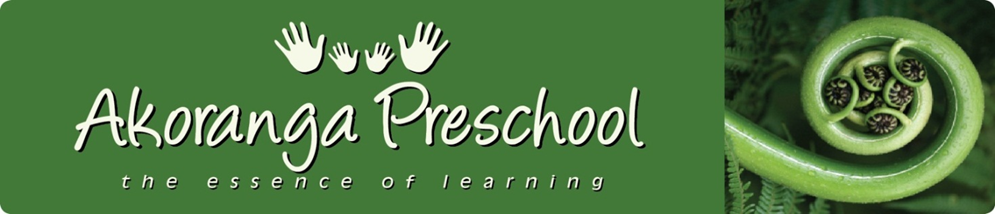 RATIONALE:To ensure the safety in and around vehicles while travelling on a planned Centre excursion.  Planned excursions stimulate children’s understanding and awareness of our community and can be beneficial in the extension of current learning/interests of children.  It is essential that these excursions are planned and carried out in a manner that promotes safety for any teachers and children involved.TE WHĀRIKIBelonging – Goal 1. Children and their families experience an environment where connecting links with the family and the wider world are affirmed and extendedPURPOSE:To promote children’s learning about and within the community and to ensure safety to all staff and children whilst on excursion travelling in a vehicle.PROCEDURES:Parental permission for transportation of children to be recorded in enrolment formEach child to be in an age appropriate and safety approved car seatEach child seat is to be installed into vehicle according to safety regulations specific to the car seatAdult/child ratio of one adult to three children to be maintained at all times whilst travelling in vehicleVehicle must have a current Warrant of Fitness and registrationOne qualified teacher and current First Aid holder to be present on each excursionRAMs form and Vehicle Travel Excursion Planning Form to be completed by teacher responsible for trip in consultation with other excursion attending adults and approved by managementAll drivers of vehicles must be fully licenced and over the age of 18 yearsA first aid kit, any essential medication, cell phone and all necessary supplies are taken on all excursions.Teachers will not deviate from the planned outing route, unless the route becomes unsafe.All planned outings will be displayed on the whiteboards within the centre.CONSULTATION:With who? How? By when?Consultation:Who? Families/whanauHow? Written and discussionWhen?Date:  Feb 2018Review: Feb 2020